РОССИЙСКАЯ ФЕДЕРАЦИЯКАРАЧАЕВО-ЧЕРКЕССКАЯ РЕСПУБЛИКА АДМИНИСТРАЦИЯ ЗЕЛЕНЧУКСКОГО МУНИЦИПАЛЬНОГО РАЙОНАПОСТАНОВЛЕНИЕОб утверждении муниципальной программы «Экология и окружающая среда в Зеленчукском муниципальном районе» на 2023 – 2025 годыВ соответствии с Бюджетным кодексом Российской Федерации, Федеральным законом от 06.10.2003 № 131-ФЗ "Об общих принципах организации местного самоуправления в Российской Федерации", Федеральным законом от 10.01.2002 № 7-ФЗ "Об охране окружающей среды", с постановление Правительства РФ от 02.08.2022 № 1370 "О порядке разработки и согласования плана мероприятий, указанных в пункте 1 статьи 16.6, пункте 1 статьи 75.1 и пункте 1 статьи 78.2 Федерального закона "Об охране окружающей среды", субъекта Российской Федерации" (вместе с "Правилами разработки и согласования плана мероприятий, указанных в пункте 1 статьи 16.6, пункте 1 статьи 75.1 и пункте 1 статьи 78.2 Федерального закона "Об охране окружающей среды", субъекта Российской Федерации"),  ПОСТАНОВЛЯЮ:Утвердить муниципальную программу «Экология и окружающая среда в Зеленчукском муниципальном районе» на 2023 – 2025 годы, согласно приложению.Разместить настоящее постановление на официальном сайте администрации Зеленчукского муниципального района.Настоящее постановление вступает в силу с 01.01.2023 года.Контроль за выполнением настоящего постановления оставляю за собой.Глава администрации Зеленчукскогомуниципального района                                                                  А.Н. НауменкоПриложение к постановлению администрации Зеленчукского муниципального районаот                               № МУНИЦИПАЛЬНАЯ ПРОГРАММА«Экология и окружающая среда в Зеленчукском муниципальном районе» на 2023-2025 годыст. Зеленчукская2022 годПаспортмуниципальной программыЭкология и окружающая среда в Зеленчукского муниципального района»             на 2023 – 2025 годы1. Общая характеристика сферы реализации муниципальной программыЭкология и окружающая среда - одна из наиболее острых социально-экономических проблем, прямо или косвенно затрагивающих интересы каждого человека, тем более в таком наиболее урбанизированном районе, как Зеленчукский муниципальный район.Для решения накопившихся экологических проблем, обеспечения конституционного права каждого гражданина на благоприятную окружающую среду, оценки и прогноза состояния окружающей среды разработана муниципальная программа "Экология и окружающая среда в Зеленчукском муниципальном районе", предусматривающая перечень мероприятий и планируемые результаты ее реализации.               В Программу в соответствии с Федеральным законом от 10.01.2002                 № 7-ФЗ "Об охране окружающей среды" для решения основной задачи по стабилизации экологической обстановки в Зеленчукском муниципальном районе внесены мероприятия по обеспечению экологического оздоровления водных объектов, расположенных на территории Зеленчукского муниципального района. Большое внимание уделяется экологическому воспитанию подрастающего поколения. Ежегодно на территории округа проводятся мероприятия в рамках "Дней защиты от экологической опасности". Проводятся на территории района субботники.2. Описание цели муниципальной программыЦелью муниципальной программы "Экология и окружающая среда в Зеленчукском муниципальном районе" является обеспечение конституционного права каждого гражданина на благоприятную окружающую среду, достоверную информацию о ее состоянии и на возмещение ущерба, причиненного имуществу экологическим правонарушением.
            Ядром конституционных основ охраны окружающей среды является статья 42 Конституции Российской Федерации, закрепляющая три самостоятельных экологических права:- право на благоприятную окружающую среду;           - право на достоверную информацию о ее состоянии;           - право на возмещение ущерба, причиненного здоровью или имуществу экологическим правонарушением.             Неотъемлемость данных прав вытекает не только из их закрепления в Конституции Российской Федерации, но и из их содержания.
Конституционное право каждого на благоприятную окружающую среду - одно из фундаментальных и всеобъемлющих субъективных прав человека и гражданина, затрагивающее основы его жизнедеятельности, связанные с поддержанием нормальных экологических, экономических и эстетических условий его жизни.Конституционное право каждого на благоприятную окружающую среду, подразумевает состояние среды обитания, качество жизни, труда, отдыха, соответствующие определенным экологическим, санитарно-эпидемиологическим, гигиеническим стандартам, предполагающим пригодную для питья воду, надлежащий атмосферный воздух, кондиционные продукты питания, рекреационные условия. К этой подгруппе экологических прав относится наличие земель соответствующего качества, на которых либо над или под которыми находятся все остальные природные ресурсы соответствующего качества - компоненты окружающей среды.
3. Прогноз развития сферы реализации муниципальной программыРеализация программы "Экология и окружающая среда в Зеленчукском муниципальном районе»" позволит улучшить экологическую обстановку на территории нашего района, уменьшить экологическую нагрузку на окружающую среду, что позволит сохранить природную экосистему и улучшить качество жизни и здоровья населения.            Преимущества реализации в полном объеме предлагаемых программой мероприятий:           - увеличение количества проводимых экологических мероприятий и количество участников данных мероприятий на территории Зеленчукского муниципального района;- уборка стихийных свалок в Зеленчукском муниципальном районе.         Риски реализации предлагаемых программой мероприятий:           - возможное ухудшение санитарно-эпидемиологической обстановки в районе;           - изменение уровня воды в связи с природными условиями.
            В целях снижения рисков нарушения природоохранного законодательства ежегодно разрабатывается мероприятия по снижению рисков природоохранного законодательства.4. Перечень подпрограмм муниципальной программы "Экология и окружающая среда в Зеленчукском муниципальном районе"                                и краткое их описаниеМуниципальная программа "Экология и окружающая среда в Зеленчукском муниципальном районе" состоит из трех подпрограмм: Подпрограмма 1 "Охрана окружающей среды" направлена на предотвращение негативного воздействия на окружающую среду и повышения экологической культуры населения.Подпрограмма 2 "Развитие водохозяйственного комплекса" направлена на создание благоприятной экологической обстановки на территории городского округа Люберцы, путем обеспечения безопасности работы гидротехнических сооружений и проведения мероприятий по берегоукреплению.
             Подпрограмма 3  "Региональная программа в области обращения с отходами, в том числе с твердыми коммунальными отходами" направлена на создание эффективной системы управления отходами, в том числе твердыми коммунальными отходами, обеспечивающей минимизацию накопленного экологического ущерба, предотвращение вредного воздействия отходов производства и потребления на здоровье жителей и окружающую среду, вовлечение таких отходов в хозяйственный оборот в качестве дополнительных источников сырья, а также ликвидацию накопленного вреда окружающей среде вследствие хозяйственной и иной деятельности.5. Обобщенная характеристика основных мероприятий муниципальной программы "Экология и окружающая среда в Зеленчукском муниципальном районе" с обоснованием необходимости их осуществленияДостижение цели программы "Экология и окружающая среда в Зеленчукском муниципальном районе" планируется обеспечить за счет реализации в 2023-2025 годах комплекса соответствующих мероприятий, предусматривающих предотвращение негативного воздействия на окружающую среду и повышения экологической культуры населения.            Выполнение мероприятий подпрограммы 1 "Охрана окружающей среды" обеспечит реализацию мероприятий по исследованию состояния окружающей среды, проведение мероприятий по экологическому воспитанию населения.             В соответствии с постановление Правительства РФ от 02.08.2022           № 1370 "О порядке разработки и согласования плана мероприятий, указанных в пункте 1 статьи 16.6, пункте 1 статьи 75.1 и пункте 1 статьи 78.2 Федерального закона "Об охране окружающей среды", субъекта Российской Федерации" (вместе с "Правилами разработки и согласования плана мероприятий, указанных в пункте 1 статьи 16.6, пункте 1 статьи 75.1 и пункте 1 статьи 78.2 Федерального закона "Об охране окружающей среды", субъекта Российской Федерации"), проводятся Дни защиты от экологической опасности. Данные мероприятия направлены на предотвращение негативного воздействий, а также уровня технологий систем жизнеобеспечения - являются главной причиной складывающейся экологической ситуации, требующей постоянного внимания и решения вопросов по сохранению окружающей среды, природных водных объектов, особо охраняемых природных территорий.       В соответствии с Указом Президента РФ от 07.05.2018 № 204 п. 7 "а" "О национальных целях и стратегических задачах развития Российской Федерации на период до 2024 года" для решения основной задачи по стабилизации экологической обстановки в Зеленчукском муниципальном районе вносятся показатели по обеспечению экологического оздоровления водных объектов, расположенных на территории района.             Выполнение мероприятий подпрограммы 2 "Развитие водохозяйственного комплекса" будет способствовать разработке проектно-сметной документации и проведению мероприятий по экологической реабилитации водных объектов Зеленчукского муниципального района. Мероприятия, предлагаемые к реализации и направленные на решение задач Программы, с указанием финансовых ресурсов и сроков реализации приведены в приложении №1 к Программе "Экология и окружающая среда в Зеленчукском муниципальном районе".Выполнение мероприятия  подпрограммы 3 "Региональная программа в области обращения с отходами, в том числе с твердыми коммунальными отходами" будет способствовать повышению эффективности системы управления отходами, в том числе твердыми коммунальными отходами, обеспечивающей минимизацию накопленного экологического ущерба, воздействия отходов производства и потребления на здоровье жителей и окружающую среду, а также ликвидацию накопленного вреда окружающей среде вследствие хозяйственной и иной деятельности.6. Порядок взаимодействия ответственного за выполнения мероприятия с заказчиком подпрограммыЗаказчиком, ответственным за выполнение мероприятий программы и исполнителем является - Администрация Зеленчукского муниципального района. Организацию реализации и контроль за выполнением мероприятий, предусмотренных программой, осуществляет муниципальный заказчик.
Взаимодействие ответственного за выполнение мероприятия с заказчиком программы осуществляется в соответствии с Порядком принятия решений о разработке муниципальных программ Зеленчукского муниципального района. 
7. Состав, форма и сроки представления отчетности о ходе реализации мероприятий ответственным за выполнение данной ПрограммыС целью контроля и отчетности при реализации муниципальной программы заказчик предоставляет ежеквартальные и годовые отчеты о реализации мероприятий программы, состав, форма и сроки предоставления которых определены Порядком принятия решений о разработке муниципальных программ.Заместитель главы – управделамиадминистрации Зеленчукскогомуниципального района                                                         И. А. СаламахинаПриложение № 1 к ПрограммеТаблица 1Планируемые результаты реализации муниципальной программы "Экология и окружающая среда в Зеленчукском муниципальном районе"Таблица 2Взаимосвязь показателей реализации муниципальной программы "Экология и окружающая среда в Зеленчукском муниципальном районе" с целями (задачами), на достижение которых направлен показатель
Приложение № 2 к Программе
МЕТОДИКА РАСЧЕТА ЗНАЧЕНИЙ ПОКАЗАТЕЛЕЙ РЕАЛИЗАЦИИ МУНИЦИПАЛЬНОЙ ПРОГРАММЫ "ЭКОЛОГИЯ И ОКРУЖАЮЩАЯ СРЕДЫ В ЗЕЛЕНЧУКСКОМ МУНИЦИПАЛЬНОМ РАЙОНЕ"
                     2022     ст. Зеленчукская                  №          Наименованиемуниципальной программыЭкология и окружающая среда в Зеленчукском муниципальном районе» на 2023-2025 годы (далее- Программа)Экология и окружающая среда в Зеленчукском муниципальном районе» на 2023-2025 годы (далее- Программа)Экология и окружающая среда в Зеленчукском муниципальном районе» на 2023-2025 годы (далее- Программа)Экология и окружающая среда в Зеленчукском муниципальном районе» на 2023-2025 годы (далее- Программа)Экология и окружающая среда в Зеленчукском муниципальном районе» на 2023-2025 годы (далее- Программа)Экология и окружающая среда в Зеленчукском муниципальном районе» на 2023-2025 годы (далее- Программа)Цели муниципальной программыОбеспечение конституционного права каждого гражданина на благоприятную окружающую среду, достоверную информацию о ее состоянии и на возмещение ущерба, причиненного имуществу экологическим правонарушениемОбеспечение конституционного права каждого гражданина на благоприятную окружающую среду, достоверную информацию о ее состоянии и на возмещение ущерба, причиненного имуществу экологическим правонарушениемОбеспечение конституционного права каждого гражданина на благоприятную окружающую среду, достоверную информацию о ее состоянии и на возмещение ущерба, причиненного имуществу экологическим правонарушениемОбеспечение конституционного права каждого гражданина на благоприятную окружающую среду, достоверную информацию о ее состоянии и на возмещение ущерба, причиненного имуществу экологическим правонарушениемОбеспечение конституционного права каждого гражданина на благоприятную окружающую среду, достоверную информацию о ее состоянии и на возмещение ущерба, причиненного имуществу экологическим правонарушениемОбеспечение конституционного права каждого гражданина на благоприятную окружающую среду, достоверную информацию о ее состоянии и на возмещение ущерба, причиненного имуществу экологическим правонарушениемЗадачи муниципальной программыСтабилизация экологической обстановки в Зеленчукском муниципальном районеСтабилизация экологической обстановки в Зеленчукском муниципальном районеСтабилизация экологической обстановки в Зеленчукском муниципальном районеСтабилизация экологической обстановки в Зеленчукском муниципальном районеСтабилизация экологической обстановки в Зеленчукском муниципальном районеСтабилизация экологической обстановки в Зеленчукском муниципальном районеМуниципальный заказчик программыАдминистрация Зеленчукского муниципального районаАдминистрация Зеленчукского муниципального районаАдминистрация Зеленчукского муниципального районаАдминистрация Зеленчукского муниципального районаАдминистрация Зеленчукского муниципального районаАдминистрация Зеленчукского муниципального районаРазработчик муниципальной ПрограммыАдминистрация Зеленчукского муниципального районаАдминистрация Зеленчукского муниципального районаАдминистрация Зеленчукского муниципального районаАдминистрация Зеленчукского муниципального районаАдминистрация Зеленчукского муниципального районаАдминистрация Зеленчукского муниципального районаСроки реализации муниципальной программы2023 – 2025 годы2023 – 2025 годы2023 – 2025 годы2023 – 2025 годы2023 – 2025 годы2023 – 2025 годыПеречень подпрограмм1. Охрана окружающей среды
2. Развитие водохозяйственного комплекса
3. Программа в области обращения с отходами, в том числе с твердыми коммунальными отходами.1. Охрана окружающей среды
2. Развитие водохозяйственного комплекса
3. Программа в области обращения с отходами, в том числе с твердыми коммунальными отходами.1. Охрана окружающей среды
2. Развитие водохозяйственного комплекса
3. Программа в области обращения с отходами, в том числе с твердыми коммунальными отходами.1. Охрана окружающей среды
2. Развитие водохозяйственного комплекса
3. Программа в области обращения с отходами, в том числе с твердыми коммунальными отходами.1. Охрана окружающей среды
2. Развитие водохозяйственного комплекса
3. Программа в области обращения с отходами, в том числе с твердыми коммунальными отходами.1. Охрана окружающей среды
2. Развитие водохозяйственного комплекса
3. Программа в области обращения с отходами, в том числе с твердыми коммунальными отходами.Источники финансирования муниципальной программы, в том числе по годам:Расходы (тыс. руб.)Расходы (тыс. руб.)Расходы (тыс. руб.)Расходы (тыс. руб.)Расходы (тыс. руб.)Расходы (тыс. руб.)202320232024202420252025Средства местногобюджета Зеленчукского муниципального района4 301,004 301,004252,004252,004008,004008,00№ п/пПоказатели реализации муниципальной программыСроки исполненияЕдиница измеренияБазовое значение на начало реализации ПодпрограммыПланируемые значения по годам реализации программыПланируемые значения по годам реализации программыПланируемые значения по годам реализации программыПланируемые значения по годам реализации программыПланируемые значения по годам реализации программыПланируемые значения по годам реализации программы20232024202520252025202512345678888Подпрограмма 1 "Охрана окружающей среды"Подпрограмма 1 "Охрана окружающей среды"Подпрограмма 1 "Охрана окружающей среды"Подпрограмма 1 "Охрана окружающей среды"Подпрограмма 1 "Охрана окружающей среды"Подпрограмма 1 "Охрана окружающей среды"Подпрограмма 1 "Охрана окружающей среды"Подпрограмма 1 "Охрана окружающей среды"Подпрограмма 1 "Охрана окружающей среды"Подпрограмма 1 "Охрана окружающей среды"Подпрограмма 1 "Охрана окружающей среды"1Соответствие расходов на природоохранную деятельность, установленных муниципальной экологической программой, нормативу расходов на природоохранную деятельностьВ течение года%1001001001001001002Количество участников проводимых экологических мероприятий  В течение годачеловек3003003003003003003Количество экологических мероприятий на территории В течение годаштук505050505050Подпрограмма 2 "Развитие водохозяйственного комплекса"Подпрограмма 2 "Развитие водохозяйственного комплекса"Подпрограмма 2 "Развитие водохозяйственного комплекса"Подпрограмма 2 "Развитие водохозяйственного комплекса"Подпрограмма 2 "Развитие водохозяйственного комплекса"Подпрограмма 2 "Развитие водохозяйственного комплекса"Подпрограмма 2 "Развитие водохозяйственного комплекса"Подпрограмма 2 "Развитие водохозяйственного комплекса"Подпрограмма 2 "Развитие водохозяйственного комплекса"Подпрограмма 2 "Развитие водохозяйственного комплекса"Подпрограмма 2 "Развитие водохозяйственного комплекса"1Количество водных объектов, по ликвидации последствий засоренияВ течение годаштук555555Подпрограмма 3 "Региональная программа в области обращения с отходами, в том числе с твердыми коммунальными отходами"Подпрограмма 3 "Региональная программа в области обращения с отходами, в том числе с твердыми коммунальными отходами"Подпрограмма 3 "Региональная программа в области обращения с отходами, в том числе с твердыми коммунальными отходами"Подпрограмма 3 "Региональная программа в области обращения с отходами, в том числе с твердыми коммунальными отходами"Подпрограмма 3 "Региональная программа в области обращения с отходами, в том числе с твердыми коммунальными отходами"Подпрограмма 3 "Региональная программа в области обращения с отходами, в том числе с твердыми коммунальными отходами"Подпрограмма 3 "Региональная программа в области обращения с отходами, в том числе с твердыми коммунальными отходами"Подпрограмма 3 "Региональная программа в области обращения с отходами, в том числе с твердыми коммунальными отходами"Подпрограмма 3 "Региональная программа в области обращения с отходами, в том числе с твердыми коммунальными отходами"Подпрограмма 3 "Региональная программа в области обращения с отходами, в том числе с твердыми коммунальными отходами"Подпрограмма 3 "Региональная программа в области обращения с отходами, в том числе с твердыми коммунальными отходами"1Предположительно ликвидировано свалок В течение годаштук150150150150150150N п/пЦели муниципальной программыЗадачи, направленные на достижение целиПланируемые результаты реализации муниципальной программы12341Подпрограмма 1 "Охрана окружающей среды"Подпрограмма 1 "Охрана окружающей среды"Подпрограмма 1 "Охрана окружающей среды"1.1Обеспечение конституционного права каждого гражданина на благоприятную окружающую среду, достоверную информацию о ее состоянии и на возмещение ущерба, причиненного его здоровью или имуществу экологическим правонарушениемСтабилизация экологической обстановки в Зеленчукском муниципальном районеСоответствие расходов на природоохранную деятельность, установленных муниципальной экологической программой, нормативу расходов на природоохранную деятельность1.2Обеспечение конституционного права каждого гражданина на благоприятную окружающую среду, достоверную информацию о ее состоянии и на возмещение ущерба, причиненного его здоровью или имуществу экологическим правонарушениемСтабилизация экологической обстановки в Зеленчукском муниципальном районеКоличество участников проводимых экологических мероприятий на территории Зеленчукского муниципального района1.3Обеспечение конституционного права каждого гражданина на благоприятную окружающую среду, достоверную информацию о ее состоянии и на возмещение ущерба, причиненного его здоровью или имуществу экологическим правонарушениемСтабилизация экологической обстановки в Зеленчукском муниципальном районеКоличество проведенных экологических мероприятий на территории Зеленчукского муниципального района2Подпрограмма 2 "Развитие водохозяйственного комплекса"Подпрограмма 2 "Развитие водохозяйственного комплекса"Подпрограмма 2 "Развитие водохозяйственного комплекса"2.1Обеспечение конституционного права каждого гражданина на благоприятную окружающую среду, достоверную информацию о ее состоянии и на возмещение ущерба, причиненного его здоровью или имуществу экологическим правонарушениемСтабилизация экологической обстановки в Зеленчукском муниципальном районеКоличество водных объектов, на которых выполнены мероприятия по ликвидации последствий засорения на территории Зеленчукского муниципального района3Подпрограмма 3 "Региональная программа в области обращения с отходами, в том числе с твердыми коммунальными отходами"Подпрограмма 3 "Региональная программа в области обращения с отходами, в том числе с твердыми коммунальными отходами"Подпрограмма 3 "Региональная программа в области обращения с отходами, в том числе с твердыми коммунальными отходами"3.1Обеспечение конституционного права каждого гражданина на благоприятную окружающую среду, достоверную информацию о ее состоянии и на возмещение ущерба, причиненного его здоровью или имуществу экологическим правонарушениемСтабилизация экологической обстановки в Зеленчукском муниципальном районеЛиквидировано свалок на территории Зеленчукского муниципального районаN п/пНаименование показателяЕдиница измеренияМетодика расчета показателяИсточник данныхПериод представления отчетности123456Подпрограмма 1 "Охрана окружающей среды"Подпрограмма 1 "Охрана окружающей среды"Подпрограмма 1 "Охрана окружающей среды"Подпрограмма 1 "Охрана окружающей среды"Подпрограмма 1 "Охрана окружающей среды"Подпрограмма 1 "Охрана окружающей среды"1.Соответствие расходов на природоохранную деятельность, установленных муниципальной экологической программой, нормативу расходов на природоохранную деятельностьпроцентОценивается как соответствие фактических расходов муниципального образования на реализацию экологических мероприятий к нормативу расходов на природоохранную деятельность установленному (28,6 руб./чел.). Рассчитывается по формуле:Р = Рп. / Ч / 28,6 x 100,где: Р - соответствие расходам на природоохранную деятельность; Рп. - расходы на природоохранную деятельность в рамках муниципальной программы; Ч - численность населения Зеленчукского муниципального районаДанные отчетности администрации Зеленчукского муниципального районаЕжеквартально2.Количество участников проводимых экологических мероприятий на территории Зеленчукского муниципального районачеловекПоказатель рассчитывается по формуле: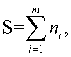 где
n - количество участников; i - порядковый номер мероприятия; m - количество мероприятий; S - значение показателя "Количество участников мероприятий» на территории Зеленчукского муниципального районаОтчеты о проведенных мероприятиях администрации Зеленчукского муниципального районаЕжеквартально3.Количество проведенных экологических мероприятий на территории Зеленчукского муниципального районаштукаПоказатель определяется по результатам реализации мероприятий по экологическому образованию и воспитанию населения.
Отчеты о проведенных мероприятиях администрации Зеленчукского муниципального районаЕжеквартальноПодпрограмма 2 "Развитие водохозяйственного комплекса"Подпрограмма 2 "Развитие водохозяйственного комплекса"Подпрограмма 2 "Развитие водохозяйственного комплекса"Подпрограмма 2 "Развитие водохозяйственного комплекса"Подпрограмма 2 "Развитие водохозяйственного комплекса"Подпрограмма 2 "Развитие водохозяйственного комплекса"1.Количество водных объектов, на которых выполнены мероприятия по ликвидации последствий засоренияштукаПоказатель рассчитывается нарастающим итогом с 2023 года как сумма водных объектов, на которых в отчетном периоде выполнены комплексы мероприятий по ликвидации последствий засорения водных объектов.
Акты выполненных работЕжеквартально до 10 числа месяца, следующего за отчетнымПодпрограмма 3 "Региональная программа в области обращения с отходами, в том числе с твердыми коммунальными отходами"Подпрограмма 3 "Региональная программа в области обращения с отходами, в том числе с твердыми коммунальными отходами"Подпрограмма 3 "Региональная программа в области обращения с отходами, в том числе с твердыми коммунальными отходами"Подпрограмма 3 "Региональная программа в области обращения с отходами, в том числе с твердыми коммунальными отходами"Подпрограмма 3 "Региональная программа в области обращения с отходами, в том числе с твердыми коммунальными отходами"Подпрограмма 3 "Региональная программа в области обращения с отходами, в том числе с твердыми коммунальными отходами"1.Ликвидировано свалок на территории Зеленчукского муниципального районаштукаПоказатель определяется по завершении процесса ликвидации свалок представляется ежегодно, нарастающим итогом с 2023 года.
Акты выполненных работЕжегодно до 10 числа года следующего за отчетным